Заявкана участие в работе 2-ой Всероссийской научно-практической конференции«ГОСУДАРСТВЕННОЕ УПРАВЛЕНИЕ И ПРОЕКТНЫЙ МЕНЕДЖМЕНТ: СОВРЕМЕННЫЕ ПОДХОДЫ И ТЕХНОЛОГИИ»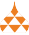 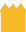 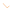 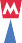 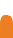 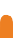 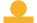 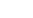 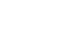 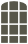 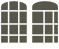 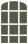 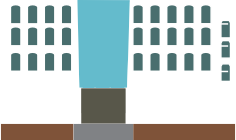 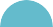 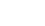 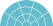 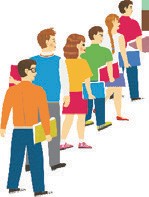 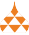 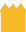 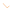 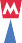 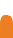 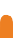 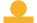 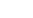 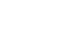 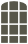 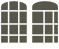 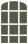 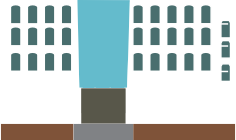 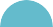 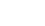 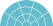 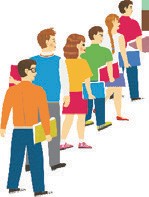 17 мая 2018 годаДля профессорско-преподавательского состава и практических работниковДля аспирантов и магистрантовФамилияИмяОтчествоДолжность и место работы, ученая степень / званиеТема докладаКонтактные данные:Моб. телефонE-mailИванов Игорь ПетровичОБРАЗЕЦ ОФОРМЛЕНИЯПрофессор кафедры государственного управления и кадровой политики МГУУ ПМ, д.э.н., профессорУправление проектными командамиМоб. Телефон:E-mail: ФамилияИмяОтчествоМесто учебы, шифр и направление подготовки, курс обучения Тема доклада ФИО, должность и место работы, ученая степень / звание научного руководителяКонтактные данные:Моб. телефонE-mailКомарова Ирина ПетровнаОБРАЗЕЦ ОФОРМЛЕНИЯАспирантура МГУУ ПМ,08.00.05 – Экономика и управление народным хозяйством, 1 год обученияУправление проектными командамиРуководитель: Иванов Игорь Петрович - профессор кафедры государственного управления и кадровой политики МГУУ ПМ, д.э.н., профессорМоб. Телефон:E-mail: Андреев Петр ИвановичОБРАЗЕЦ ОФОРМЛЕНИЯМагистратура38.04.02 «Менеджмент», 2 курсУправление изменениями в проектах государственной программы Руководитель: Иванов Игорь Петрович - профессор кафедры государственного управления и кадровой политики МГУУ ПМ, д.э.н., профессор